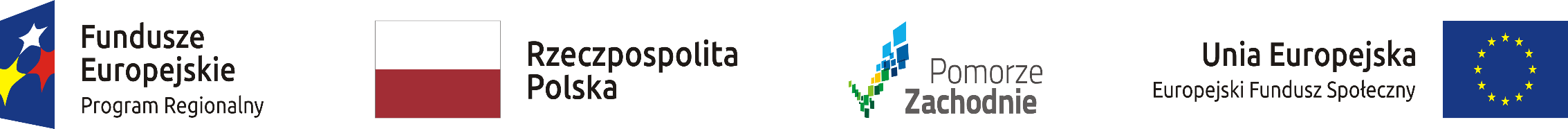 Lista wniosków ocenianych w ramach procedury odwoławczej dla konkursu nr RPZP.08.06.00-IP.02-32-K61/20Lista wniosków ocenianych w ramach procedury odwoławczej dla konkursu nr RPZP.08.06.00-IP.02-32-K61/20Lista wniosków ocenianych w ramach procedury odwoławczej dla konkursu nr RPZP.08.06.00-IP.02-32-K61/20Lista wniosków ocenianych w ramach procedury odwoławczej dla konkursu nr RPZP.08.06.00-IP.02-32-K61/20Lista wniosków ocenianych w ramach procedury odwoławczej dla konkursu nr RPZP.08.06.00-IP.02-32-K61/20Lp.Numer wnioskuNazwa WnioskodawcyTytuł projektu Wniosek został przywrócony do oceny na skutek: 1.RPZP.08.06.00-32-K028/20FUNDACJA EDUKACYJNA-RÓWNE SZANSERozwój kompetencji uczniów Technikum Kreatywnego gwarancją sukcesu na rynku pracy Uwzględnienia protestu od wyniku oceny merytorycznej wniosku 